REGISTRATION FORM -- 5779 (2018-2019)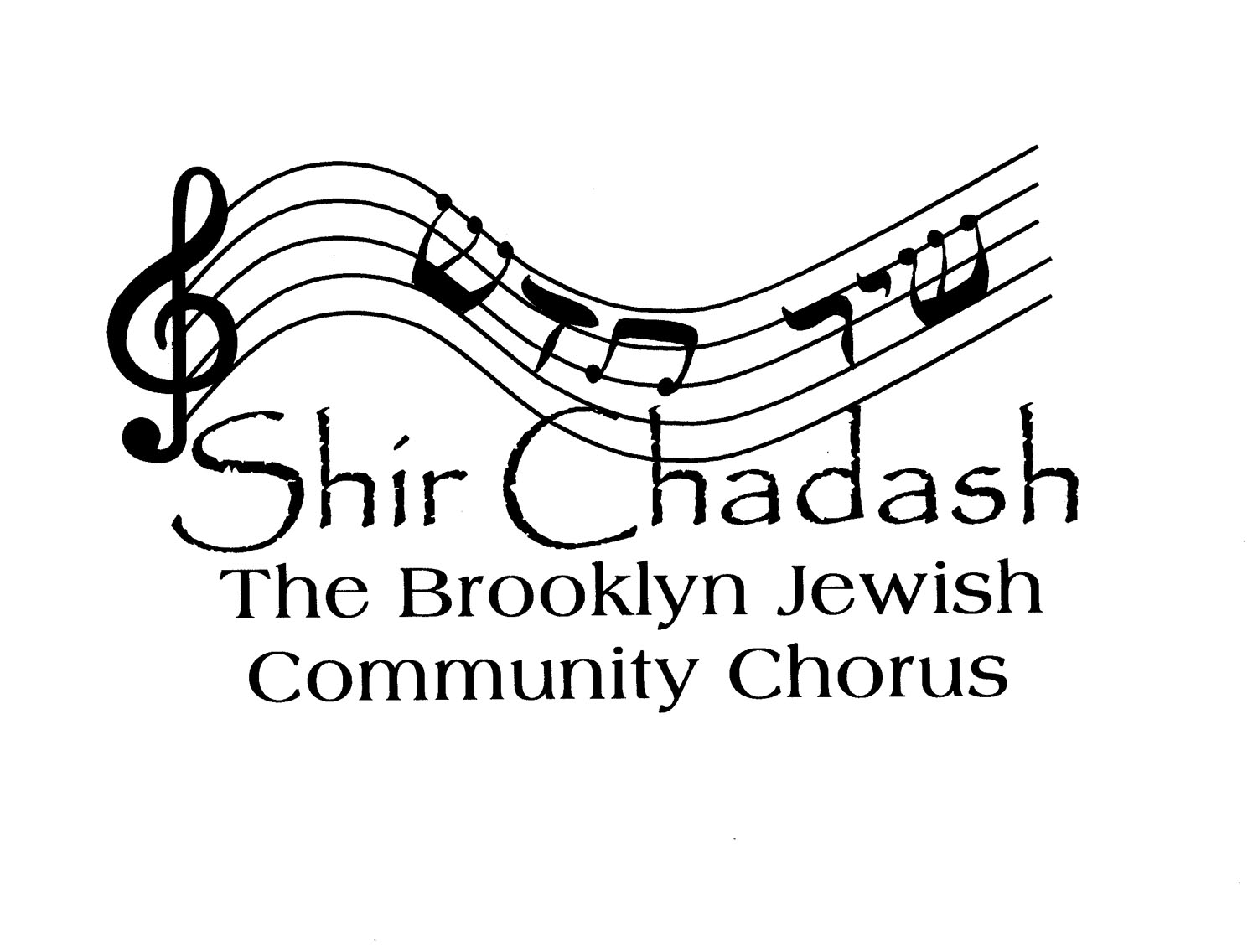 PLEASE FILL IN ALL INFORMATION:NAME: ________________________________ VOICE PART: (S, A, T, B) _________________HOME STREET ADDRESS: ____________________________________CITY, STATE, ZIP CODE: _____________________________________DAYTIME PHONE: ____________ EVENING PHONE: _______________CELL PHONE: _____________________________________________E-MAIL ADDRESS: _________________________________________OCCUPATION: ____________________________________________DO YOU BELONG TO A SYNAGOGUE? -- YES/NO (IF YES, WHICH ONE(S)? _________________________________________________________ARE YOU INVOLVED WITH OTHER JEWISH, MUSICAL, OR LOCAL ORGANIZATIONS/COMMUNITIES? (please list)I have read and agree to follow the policies of Shir Chadash: The Brooklyn Jewish Community Chorus.Signed ______________________________________________Shir Chadash: The Brooklyn Jewish Community ChorusDate______________ Dues______ Additional Contribution____  Total Received: _____________Received By_________________________      